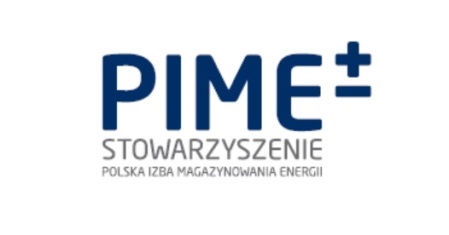                                    FORMULARZ ZGŁOSZENIOWYWORKSHOP ON-LINE                                                                          Akademia Wiedzy PIME
FORMULARZ ZGŁOSZENIOWYWORKSHOP ON-LINE                                                                       PIME Knowladge AkademyHydrogen Projects in Transport part 2
Data:     28.01.2021 Wersja językowa: angielska
      DANE UCZESTNIKA:       Imię i nazwisko       Stanowisko/departament       Firma        Ulica/numer lokalu        Kod pocztowy/miasto        Telefon         Adres e-mail         DANE NABYWCY DO FAKTURY VAT         Nazwa firmy         Adres (kod pocztowy, miasto, ulica, nr lokalu)          NIP         
          Osoba kontaktowa (imię nazwisko, telefon kontaktowy)          Kogo jeszcze możemy poinformować o tym wydarzeniu?

           Imię i nazwisko

           Firma/departament           Telefon 
           E- mail TAK, zgłaszam uczestnictwo wyżej wymienionej osoby w wydarzeniu (proszę zaznaczyć właściwą kwotę).500 PLN + 23 % VAT za osobę (koszt uwzględnia 1 dniowe uczestnictwo + prezentacje)250 PLN + 23% VAT za osobę (koszt uwzględnia 1 dniowe uczestnictwo)250 PLN + 23% VAT za osobę (koszt uwzględnia prezentacje z workshopu)                             50% zniżka dla członków PIME0 PLN – dla administracji państwowej i samorządowej, instytucji naukowych (koszt uwzględnia samo uczestnictwo).                REGULAMIN UDZIAŁU W WYDARZENIU 1. Koszt udziału 1 osoby w workshopie 2 dniowym wynosi:500 PLN (uczestnictwo + prezentacje)250 PLN (uczestnictwo)250 PLN (prezentacje)0 PLN (uczestnictwo dla administracji państwowej i samorządowej, instytucji naukowych)50% zniżki dla członków PIMEsą to ceny netto, należy powiększyć je o należny podatek VAT 23%. Proszę o zaznaczenie wybranej pozycji kosztowej.Osoba, która nie zgłosi swojego udziału w workshopie/workshopach poprzez formularz, a zaloguje się do wydarzenia poprzez link dopuszczający do szkolenia on-line -jest traktowana jak uczestnik szkolenia i zostaje obciążona opłatą za udział w workshopie/ workshopach fakturą według powyższego cennika.2. Wypełnienie formularza on-line, przesłanie wypełnionego i podpisanego zgłoszenia pocztą elektroniczną, stanowi zawarcie wiążącej umowy pomiędzy osobą zgłaszającą a organizatorem warsztatów - PIME. Elektroniczna wersja faktury jest wystawiana standardowo po warsztatach i wysyłana automatycznie na adres mailowy zgłaszającego po wypełnieniu formularza zgłoszeniowego.3. Osoba podpisująca formularz zgłoszeniowy w imieniu zgłaszającego oświadcza, iż posiada stosowne uprawnienia do działania w imieniu i na rzecz zgłaszającego.4. Wpłaty za udział prosimy wnosić w ciągu 14 dni od daty zakończenia warsztatów. Wpłaty należy dokonać na konto:Stowarzyszenie Polska Izba Magazynowania Energii ul. Bagatela 10 lok.11, 00 - 585 Warszawa. 
ING Bank Śląski S.A. PL 77 1050 1025 1000 0090 3103 2965. W tytule przelewu prosimy zamieścić tytuł wydarzenia, imię i nazwisko uczestnika.5. W przypadku rezygnacji z udziału w terminie wskazanym w Regulaminie Uczestnictwa obciążamy Państwa opłatą administracyjną w wysokości 200 zł + 23% VAT (od każdej osoby). W przypadku rezygnacji w dniu wydarzenia, zgłaszający zobowiązany jest do zapłaty pełnych kosztów uczestnictwa wynikających z zawartej umowy.6. Informacje o rezygnacji z udziału w wydarzeniu należy dokonać w formie elektronicznej i przesłać na adres: justyna.wloga@pime.com.pl7. W przypadku nieodwołania zgłoszenia uczestnictwa oraz niewzięcia udziału w wydarzeniu, zgłaszający zobowiązany jest do zapłaty pełnych kosztów uczestnictwa wynikających z umowy.9. W miejsce zgłoszonej osoby, może wziąć udział inny pracownik firmy, po uprzednim poinformowaniu organizatora o zmianie.10. Organizator zastrzega sobie prawo do wprowadzania zmian dot. programu, prelegentów, miejsca, w którym odbywa się wydarzenie oraz do odwołania samego wydarzenia. Pełny tekst regulaminu jest dostępny na stronie internetowej wydarzenia. Wysyłając formularz zgłoszeniowy jednocześnie oświadczają Państwo, że akceptują jego postanowienia.Zgodnie z ustawą z dnia 29 sierpnia 1997 r. o ochronie danych osobowych (Dz.U. 1997r. Nr 133 poz. 833) Stowarzyszenie Polska Izba Magazynowania Energią (dalej PIME) z siedzibą w Warszawie (02-884) przy ul. Puławskej 424, informuje, że jest administratorem danych osobowych. Wyrażam zgodę na przetwarzanie danych osobowych w celach promocji i marketingu działalności prowadzonej przez PIME, świadczonych usług oraz oferowanych produktów. Zgodnie z ustawą z dnia 18.07.2002 r. (Dz. Ust. 144 poz. 1204) o świadczeniu usług drogą elektroniczną wyrażam zgodę na otrzymywanie drogą elektroniczną ofert oraz informacji handlowych dotyczących PIME. Wyrażającemu zgodę na przetwarzanie danych osobowych przysługuje prawo kontroli przetwarzania danych, które jej dotyczą, w tym także prawo ich poprawiania.  Wyrażam zgodę na przetwarzanie danych osobowych innym administratorom, którzy są partnerami Stowarzyszenia Polska Izba Magazynowania Energii (dalej PIME) i których lista znajduje się na stronie wydarzenia w zakładce Partnerzy oraz Stowarzyszeniu Polska Izba Magazynowania Energii z siedzibą w Warszawie (02-884) przy ul. Puławskiej 424. Tym samym wyrażam zgodę na przetwarzanie danych osobowych w celach promocji i marketingu działalności prowadzonej przez klientów PIME w zakresie świadczonych usług oraz oferowanych produktów. Zgodnie z ustawą z dnia 18.07.2002 r. (Dz. Ust. 144 poz. 1204) o świadczeniu usług drogą elektroniczną wyrażam zgodę na otrzymywanie drogą elektroniczną ofert oraz informacji handlowych klientów PIME. Jestem świadomy/a dobrowolności podania danych. Zgodnie z prawem wyrażającemu zgodę przysługuje prawo dostępu do danych oraz ich poprawiania jak również prawo wniesienia sprzeciwu wobec przetwarzania tych danych lub ich przekazywania innemu administratorowi.									                                                                                                                                                              …………………………………………..Pieczątka i podpisOświadczam, że wyrażam zgodę na rejestrowanie mojego wizerunku podczas warsztatów organizowanych przez  Stowarzyszenie Polska Izba Magazynowania Energii, ul. Bagatela 10 lok. 11, 00-585 Warszawa w celu jego umieszczania i publikowania: na stronie internetowej www.pime.pl, portalach społecznościowych Stowarzyszenia PIME, w materiałach promocyjno-informacyjnych. Jednocześnie udzielam nieodwołalnego i nieodpłatnego prawa wielokrotnego wykorzystywania zdjęć z moim wizerunkiem bez konieczności każdorazowego ich zatwierdzania. Zgoda obejmuje wykorzystanie, utrwalanie, obróbkę i powielanie wykonanych zdjęć oraz materiału filmowego (audio / video), tylko w sytuacjach wyżej określonych                                                                                                                                                                                                 ……………………………………………												Podpis